Фотовыставка "Зимние каникулы!"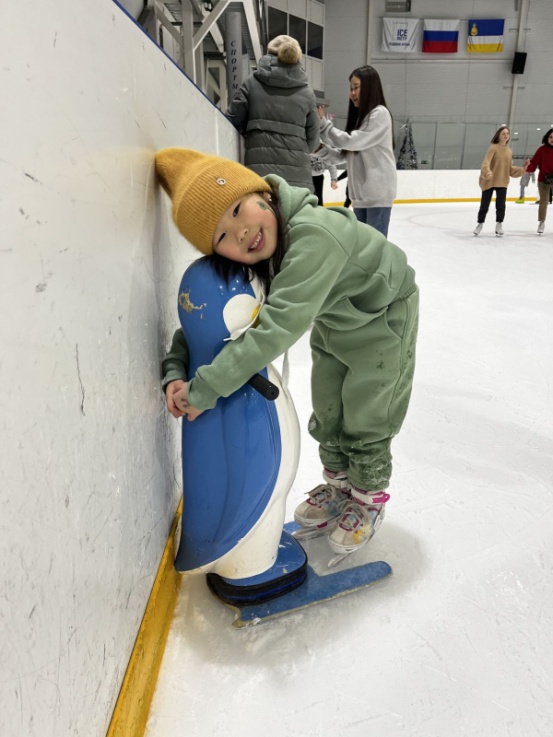 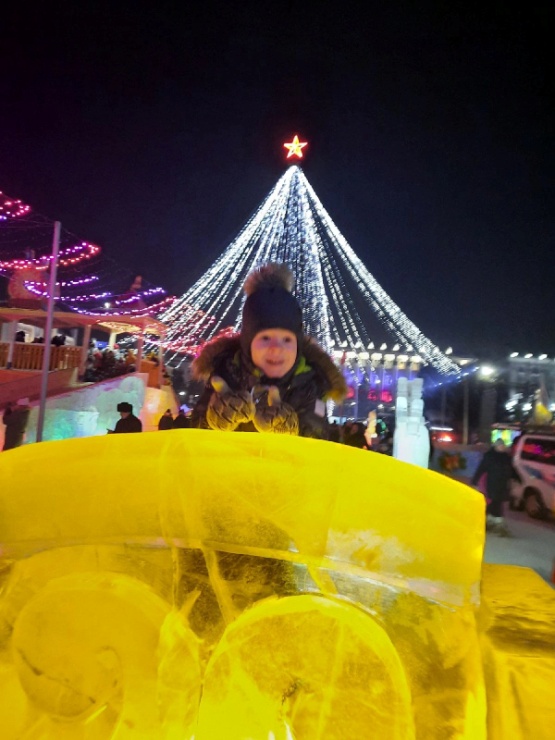 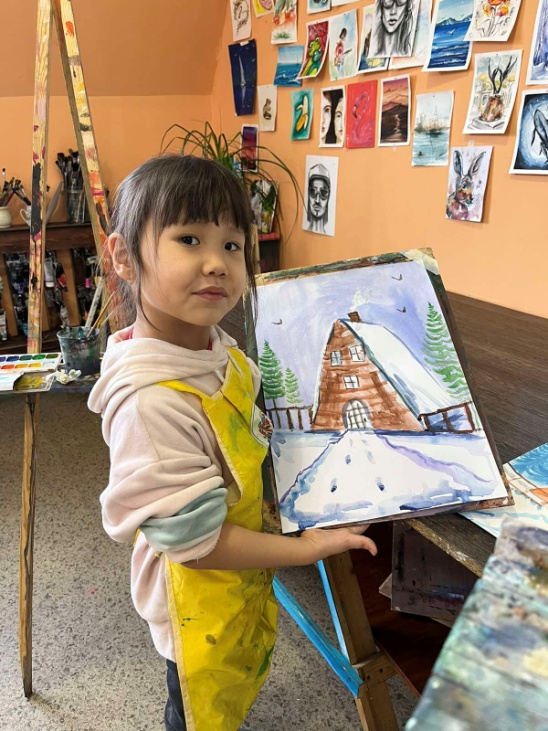 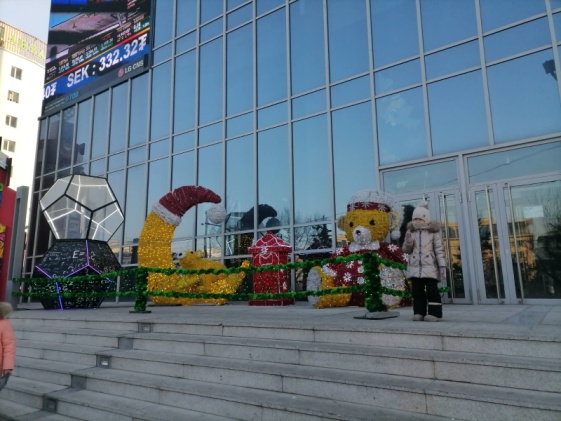 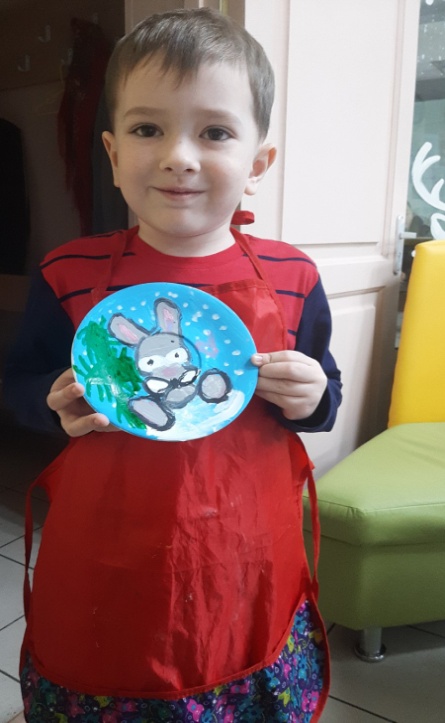 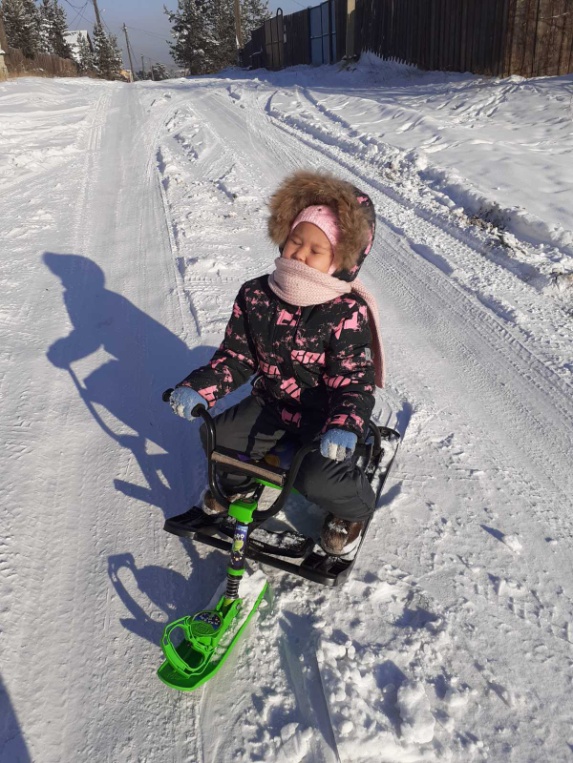 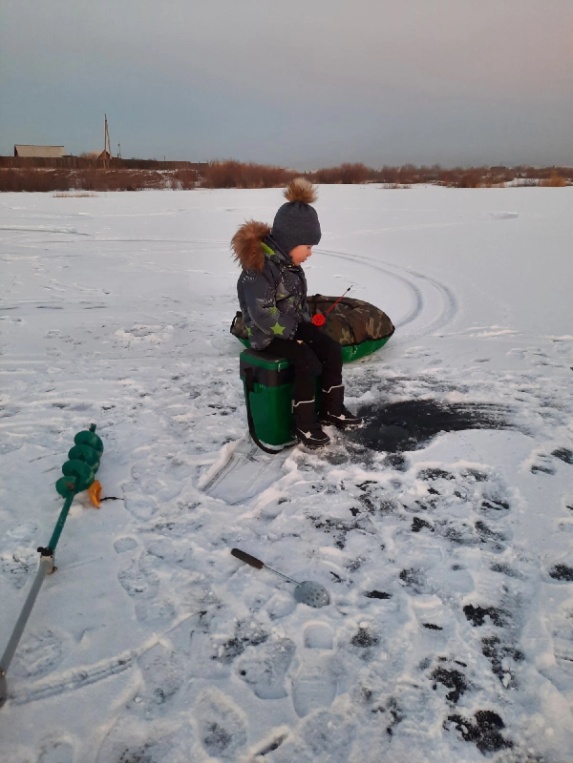 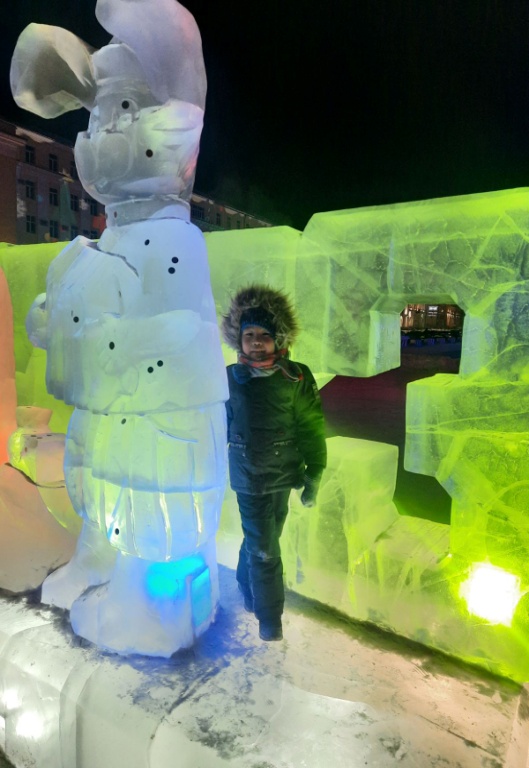 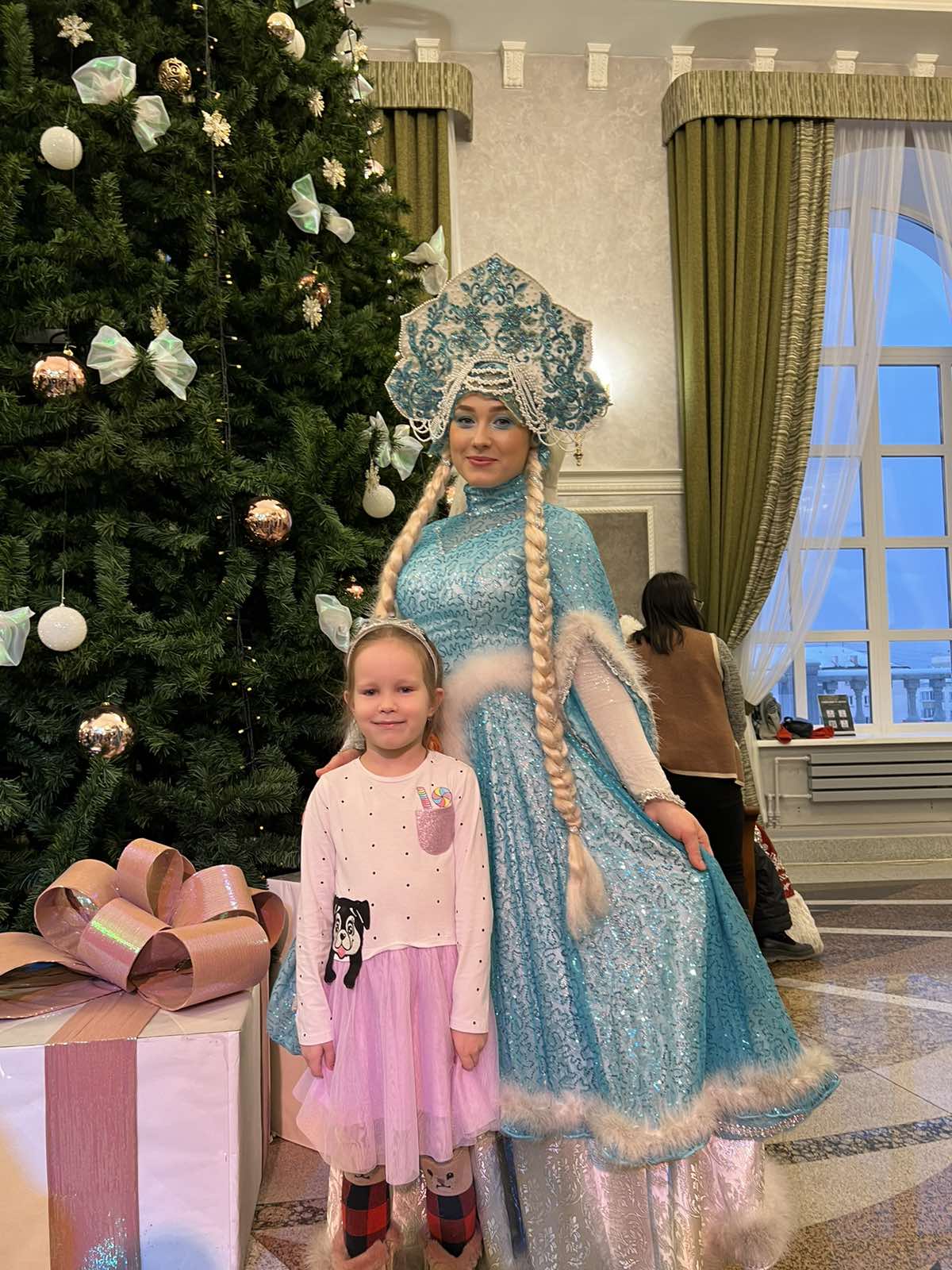 